Dodatek č. 1 ke smlouvě o dočasném užívání vozidelŠkoda Auto a.s.sídlem Tř. Václava Klementa 869, Mladá Boleslav II, 293 01Mladá Boleslav,IČO: 00177041, DIČ: CZ00177041zapsaná v obchodním rejstříku vedeném Městským soudem v Praze oddíl B, vložka 332jedná: Ariane Kilian, vedoucí Komunikace a Ing Štěpán Lacina, vedoucí Plánování lidských zdrojů dále jako „provozovatel",aNárodní muzeumSe sídlem: Václavské náměstí 68, 115 79 Praha 1IČO: 00023272 DIČ: CZ00023272Příspěvková organizace zřízená MK zřizovací listinou č.j. 17461/2000 Jedná: Ing. Marika Bártová, ekonomická náměstkynědále jako „uživatel",uzavírají tento dodatek č. 1 ke smlouvě o dočasném užívání vozidel v majetku provozovatele:I. PreambuleSmluvní strany uzavřely dne 10.1.2023 smlouvu o dočasném užívání vozidel (dále jen „smlouva"). Vzhledem k tomu, že je potřeba smlouvu doplnit, dohodly se smluvní strany na uzavření tohoto dodatku.lI. Změna smlouvyČlánek Ill bod 1 zní nově takto:„Uživatel bude užívat vozidlo způsobem, který nepoškodí dobrou pověst provozovatele. Uživatel je povinen zajistit, že vozidlo bude vždy řízeno řidičem, který je držitelem platného řidičského oprávnění, že řidič bude dodržovat platné dopravní předpisy, a že vozidlo bude užíváno v souladu s návodem k obsluze a nebude přetěžováno. Cíl jízd není provozovatelem nijak omezen. Uživatel zabezpečí záznam každé jízdy s vozidlem do elektronické knihy jízd. Uživatel prohlašuje, že byl před podpisem smlouvy řádně seznámen s tím, jak se elektronická kniha jízd používá. Toto proškolení stvrzuje podpisem této smlouvy. Uživatel je povinen proškolit i všechny osoby oprávněné řídit vozidlo. Provozovatel je oprávněn vypovědět tuto smlouvu s okamžitým účinkem v případě, že uživatel nebude řádně evidovat své jízdy v elektronické knize jízd. Uživatel nahradí provozovateli jakoukoliv škodu, která by provozovateli vznikla, pokud se řidič nedohledá. Uživatel je povinen nahlásit provozovateli zadržení nebo odebráni řidičského oprávnění řidiče, který je oprávněn vozidlo řídit, a to bez zbytečného odkladu poté, co se o této skutečnosti uživatel dozví. Provozovatel je oprávněn vypovědět tuto smlouvu s okamžitým účinkem v případě, že uživatel zadržení nebo odebrání řidičského oprávnění řádně a včas nenahlásí."Ostatní ustanovení smlouvy zůstávají beze změny.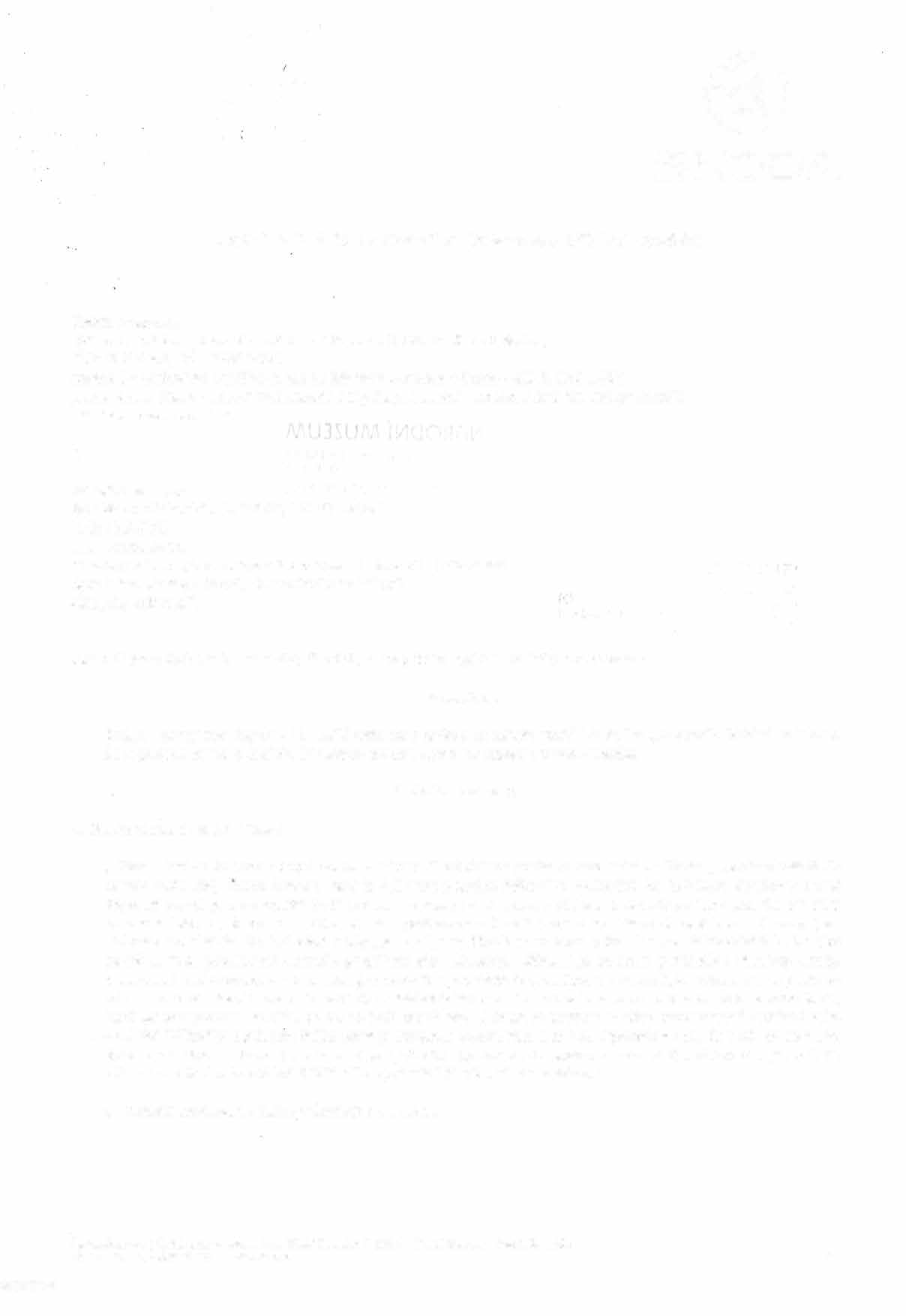 INTERNALŠkoda Auto a.s. I tř. Václava Klementa 869, Mladá Boleslav lI, 293 01 Mladá Boleslav, Czech RepublicIČO: 00177041, Městský soud v Praze B 332	1/2Dne: 3. 5. 2023Provozovatel: Škoda Auto a.s.Ariane KilianVedoucí komunikace1 3. 06. 2023Uživatel: Národní muzeumIng. Marika Bártová Ekonomická náměstkyněIng. Štěpán LacinaVedoucí Plánování lidských zdrojůINTERNALŠkoda Auto a.s. I tř. Václava Klementa 869, Mladá Boleslav li, 293 01 Mladá Boleslav, Czech Republic IČO: 00177041, Městský soud v Praze B 3322/2